       ҠАРАР                                                                                        РЕШЕНИЕ«22» декабрь 2020-й                         № 88/20                        «22» декабрь 2020г      О внесении изменений в решение Совета  сельского поселения Сандугачевский сельсовет муниципального района Янаульский район Республики Башкортостан № 86/21 от 27.04.2017 года   «Об утверждении Правил землепользования и застройки сельского поселения Сандугачевский  сельсовет муниципального района Янаульский район Республики Башкортостан»Во исполнение ч.12. статьи 34 Федерального закона от 23.06.2014 №171-ФЗ «О внесении изменений в Земельный кодекс Российской Федерации и отдельные законодательные акты Российской Федерации» соответствии с Градостроительным кодексом Российской Федерации, Федеральными законами от 29 декабря 2004 года № 191-ФЗ «О введении в действие Градостроительного кодекса Российской Федерации», от 6 октября 2003 года № 131-ФЗ «Об общих принципах организации местного самоуправления в Российской Федерации» и Уставом сельского поселения Сандугачевский сельсовет муниципального района Янаульский район Республики Башкортостан,  Совет городского поселения город Янаул муниципального района Янаульский район Республики Башкортостан РЕШИЛ:1. Внести изменения в раздел 3 «Градостроительные регламенты» Правил землепользования и застройки  сельского поселения Сандугачевский сельсовет муниципального района Янаульский район Республики Башкортостан в части изложения табл.1 «Градостроительные регламенты использования территорий в части видов разрешенного использования земельных участков и объектов капитального строительства» в новой редакции (прилагается).2. Настоящее решение обнародовать в здании Администрации сельского поселения Сандугачевский сельсовет  муниципального района Янаульский район Республики Башкортостан по адресу: 452812, Республика Башкортостан, Янаульский район, с. Сандугач, ул. К.Садретдинова, д.5 и разместить на  сайте  сельского поселения Сандугачевский сельсовет муниципального района Янаульский район Республики Башкортостан по адресу: http://sp-sandugach.ru 6.  Контроль за исполнением данного решения возложить на постоянную комиссию Совета сельского поселения Сандугачевский  сельсовет муниципального района Янаульский район Республики Башкортостан  по развитию предпринимательства, земельным и аграрным вопросам, благоустройству, экологии и жилищным вопросам.Глава сельского поселения                                                          Т.Ш. Куснияров БАШҠОРТОСТАН РЕСПУБЛИКАҺЫЯҢАУЫЛ  РАЙОНЫ МУНИЦИПАЛЬ РАЙОНЫНЫҢҺАНДУFАС  АУЫЛ СОВЕТЫ АУЫЛ БИЛӘМӘҺЕСОВЕТЫ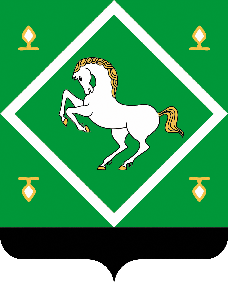 СОВЕТсельского поселения сандугачевский сельсовет МУНИЦИПАЛЬНОГО  районаЯНАУЛЬСКИЙ РАЙОН РеспубликИ Башкортостан 